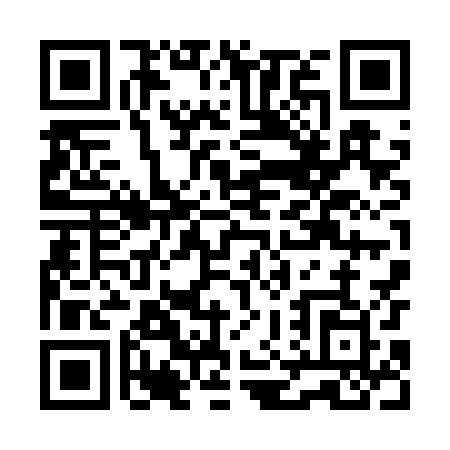 Prayer times for Mysliborz Maly, PolandWed 1 May 2024 - Fri 31 May 2024High Latitude Method: Angle Based RulePrayer Calculation Method: Muslim World LeagueAsar Calculation Method: HanafiPrayer times provided by https://www.salahtimes.comDateDayFajrSunriseDhuhrAsrMaghribIsha1Wed2:475:271:006:108:3411:052Thu2:465:251:006:118:3611:063Fri2:455:231:006:128:3811:064Sat2:445:211:006:138:3911:075Sun2:445:191:006:148:4111:086Mon2:435:1712:596:158:4311:097Tue2:425:1512:596:168:4511:098Wed2:415:1312:596:178:4611:109Thu2:405:1112:596:188:4811:1110Fri2:405:0912:596:198:5011:1111Sat2:395:0812:596:208:5211:1212Sun2:385:0612:596:218:5311:1313Mon2:375:0412:596:228:5511:1414Tue2:375:0312:596:238:5711:1415Wed2:365:0112:596:248:5811:1516Thu2:364:5912:596:259:0011:1617Fri2:354:5812:596:269:0211:1718Sat2:344:5612:596:279:0311:1719Sun2:344:5512:596:289:0511:1820Mon2:334:5312:596:299:0611:1921Tue2:334:5212:596:309:0811:1922Wed2:324:501:006:319:0911:2023Thu2:324:491:006:319:1111:2124Fri2:314:481:006:329:1211:2125Sat2:314:471:006:339:1411:2226Sun2:304:451:006:349:1511:2327Mon2:304:441:006:359:1711:2328Tue2:304:431:006:359:1811:2429Wed2:294:421:006:369:1911:2530Thu2:294:411:006:379:2011:2531Fri2:294:401:016:389:2211:26